Lab 2: Lotto Prediction							204453: Pattern Recognitionคำสั่งเริ่มต้น: ให้นักศึกษาดาวน์โหลดไฟล์ lotto.xlsx จาก Link Lotto ซึ่งเป็นไฟล์สถิติเลขท้าย 2 ตัว ตั้งแต่ปี 2550 จากนั้นปฏิบัติตามคำสั่ง ดังต่อไปนี้คำสั่ง 1:	การสร้างตัวแบบ Simple Linear Regression แบบ Manualจากไฟล์ Excel จงใช้สูตรต่าง ๆ คำนวณค่า a และ bสมการ Regression ในรูปแบบสมการเส้นตรงจากสมการดังกล่าว จงทำนายหวยที่จะออกในงวดถัดไปคำนวณค่า Simple Correlation Analysisคำสั่ง 2 : สถิติเลขท้าย 2 ตัวสร้าง Histogram เมื่อแกน x แทนเลขท้าย 2 ตัว และ แกน y แทนจำนวนครั้งที่ออกรางวัลรางวัลใดออกบ่อยที่สุด จำนวนกี่ครั้งรางวัลใดยังไม่เคยออกเลยคำสั่ง 3: การสร้างตัวแบบของนักศึกษาเองให้นักศึกษาทำนายเลขท้าย 2 ตัว โดยใช้ ความเชื่อ (Conjecture) ของตัวเองกรอกข้อมูลใน Google Sheet ให้ครบถ้วนหมายเหตุ: ส่งไฟล์ Excel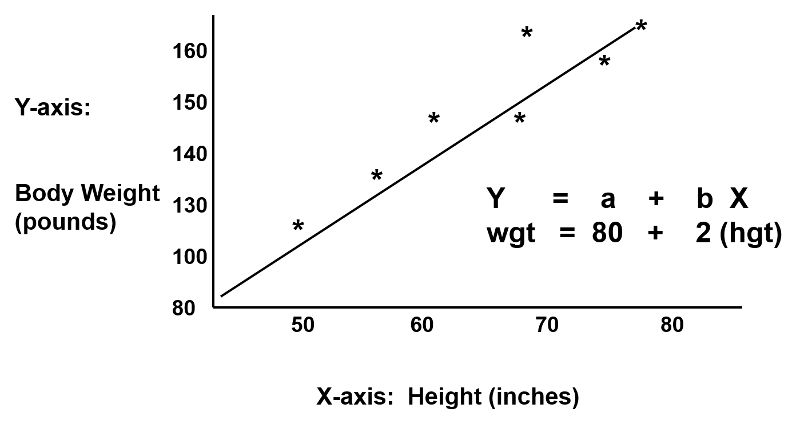 รูปประกอบ: Simple Linear Regressionhttp://sphweb.bumc.bu.edu/otlt/MPH-Modules/BS/BS704-EP713_MultivariableMethods/